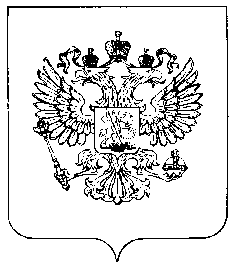 ФЕДЕРАЛЬНАЯ  СЛУЖБА ПО ТАРИФАМ(ФСТ РОССИИ)П Р И К А Зот «14» декабря 2012 г.                                                                                № 393-э/1г. МоскваОб утверждении интервалов тарифных зон суток для населения и приравненных к нему категорий потребителей на 2013 годВ соответствии с пунктом 70 Основ ценообразования в области регулируемых цен (тарифов) в электроэнергетике, утвержденных постановлением Правительства Российской Федерации от 29.12.2011 № 1178 (Собрание законодательства Российской Федерации, 2012, № 4, ст. 504, № 16, ст. 1883, № 20, ст. 2539, № 23, ст. 3008, № 24, ст. 3185, № 28, ст. 3897, № 41, ст. 5636), п р и к а з ы в а ю :Утвердить интервалы тарифных зон суток для населения и приравненных к нему категорий потребителей на 2013 год в соответствии с таблицей.ТаблицаВремя местноеПолупиковая зона – остальное времяДневная зона – время пиковой и полупиковой зонРуководитель Федеральной службы по тарифам                                                                              С. НовиковЗона сутокянварьфевральмартапрельмайиюньночная23-723-723-723-723-723-7пиковая7-107-107-107-107-107-10пиковая17-2117-2117-2117-2117-2117-21Зона сутокиюльавгустсентябрьоктябрьноябрьдекабрьночная23-723-723-723-723-723-7пиковая7-107-107-107-107-107-10пиковая17-2117-2117-2117-2117-2117-21